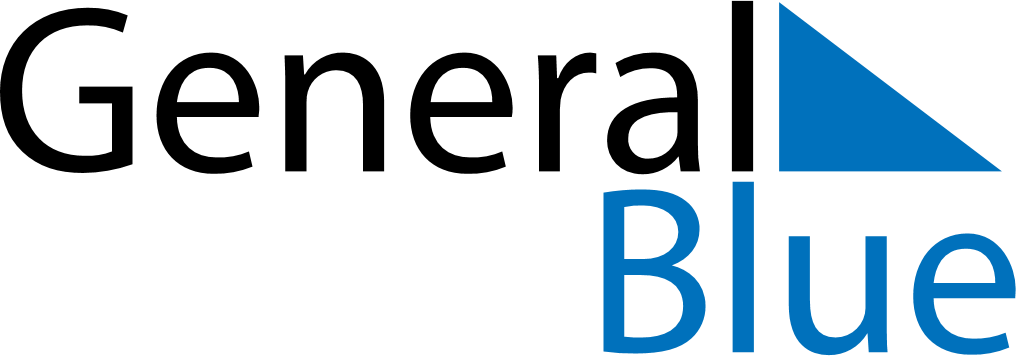 November 2018November 2018November 2018November 2018SerbiaSerbiaSerbiaMondayTuesdayWednesdayThursdayFridaySaturdaySaturdaySunday12334567891010111213141516171718Armistice Day19202122232424252627282930